Проект: «Поможем зимующим птицам».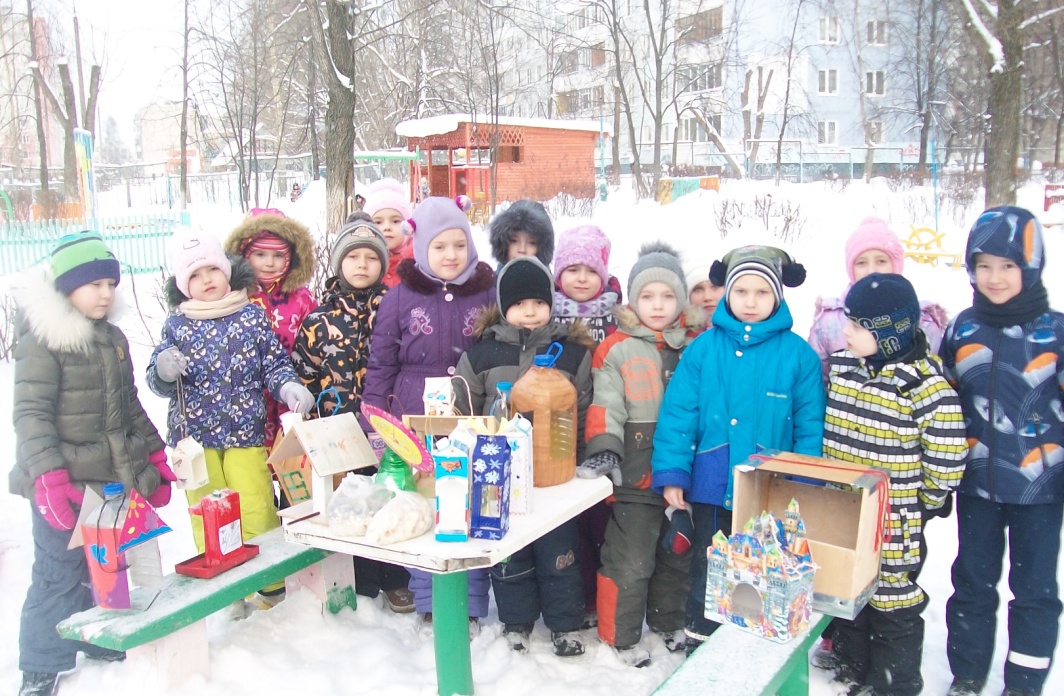 Актуальность:В современных условиях проблема экологического воспитания дошкольников приобретает особую остроту и актуальность. Именно в период дошкольного детства происходит формирование начал экологической культуры. Поэтому очень важно разбудить в детях интерес к живой природе, воспитывать любовь к ней, научить беречь окружающий мир.Зимнее время – это не только веселые праздники, оживленное катание с горок, отчаянная игра в снежки, но и крепкие морозы с пронизывающим ветром. В холодное время года перед зимующими птицами встают жизненно важные вопросы: как прокормиться. Доступной пищи становится значительно меньше, но потребность в ней возрастает. Иногда естественный корм становится практически недоступным, поэтому многие птицы не могут пережить зиму и погибают.Наша задача - познакомить детей с птицами, зимующими в  нашей местности, с их видами и особенностями; научить заботиться о птицах, помогать им в холодное зимнее время.Тип проекта: информационно-творческий.Вид проекта: групповой.Продолжительность: долгосрочный.Возраст: 6 - 7 лет.Участники: педагог, дети и родители подготовительной группы.Гипотеза: если постоянно подкармливать зимующих птиц и тем самым помочь им пережить холодный период года, когда птицам  сложно добывать корм из-под снега, то можно сохранить их численность..Проблема: зимующие птицы нуждаются в помощи людей в холодный период времени, нужно узнать, чем их можно покормить.Цель проекта: формирование  основ  экологической культуры старших дошкольников через развитие заботливого отношения к зимующим птицам, их подкормку.Задачи:1) расширить представления детей о зимующих птицах, видах корма;2) активизировать и расширить словарь детей по теме проекта;3) развивать навыки познавательно-исследовательской деятельности при поиске информации о зимующих птицах, видах корма;4) развивать творческое воображение в процессе продуктивной деятельности детей;5) воспитывать заботливое отношение к птицам у воспитанников группы, детского сада.6) повысить экологическую культуру родителей воспитанников через оказание помощи детям в реализации проекта.Ожидаемые результаты реализации проекта:1) расширятся представления детей о зимующих птицах, видах корма, а также словарь детей по теме проекта;2) сформируются  навыки познавательно-исследовательской деятельности в процессе поиска информации о зимующих птицах, видах корма, в ходе  реализации проекта;3) в процессе продуктивной деятельности будет более развито творческое воображение;4) у воспитанников группы сформируется  заботливое отношение к птицам;5) в процессе оказания помощи детям в реализации проекта  повысится экологическая культура родителей воспитанников.Реализация проекта1 этапЦель: расширение и обогащение знаний о зимующих птицах.Задачи:1. Закрепить знания детей о зимующих птицах, о роли человека в жизни зимующих птиц.2. Способствовать развитию творческих и интеллектуальных способностей воспитанников3. Привлечь воспитанников и родителей к помощи птицам в трудных зимних условиях.Ожидаемый результат:1.  Расширение кругозора детей о зимующих птицах.2. Улучшение предметно-развивающей среды.3. Активное участие детей и родителей в выставке «Лучшая кормушка для птиц»2 этапОсновной (практический)  Работа с родителями:Выпуск листовок, буклетов: «Покормите птиц зимой!», «Помоги птицам»Организация выставки «Лучшая кормушка для птиц».3 этап – заключительныйОбобщение знаний детей  по данной теме; Анализ работы по реализации проекта,  достигнутых результатов (успехи и неудачи)Защита проекта:разработка презентации по теме проекта;  итоговая НОД « Помощь зимующим птицам».Организация выставок по теме проекта; Приложение 1 Дидактическая игра «Накорми птиц»Цель: дать знание о птицах и о том, чем они питаются, развивать познавательные способности. Ход игры:Дети получают большие карточки с изображением птиц. Воспитатель по очереди показывает маленькие карточки с изображением корма для птиц и ставит вопрос: какая птица любит полакомиться хлебными крошками, семенами арбуза, ягодами рябины и т. д.   Дидактическая игра «Зимние гостьи»Цель: активизировать в речи пространственные термины и предлоги. Ход игры:Во время прогулки воспитатель предлагает детям игровую ситуацию. «Птицы разлетелись по нашему участку. Давайте отыщем их и покормим. Искать будем по схемам»  Воспитатель раздаёт каждому свою схему. В разных местах участка разложены плоскостные изображения птиц, в соответствии со схемой. «Внимательно рассмотрите схему и скажите, кого вам нужно найти и где эта птица спряталась»  Дети отыскивают нужную птицу и рассказывают о её местоположении, используя пространственные предлоги: под, на, слева, справа и др. Дидактическая игра «Верю – не верю»Цель: закрепить полученные детьми знания о жизни птиц зимой. Ход игры:Воспитатель предлагает детям ряд фраз, на которые они должны ответить: верю или не верю. ·        Клесты выводят птенцов зимой. ·        У синицы желтая грудка. ·        У воробья большой сильный клюв. (Не верим!) А у кого такой клюв? ·        У сороки длинный черный хвост. ·        У свиристеля на голове хохолок. ·        Снегирь любит сало. (Не верим!) Какая птица любит сало? ·        Ворона питается остатками пищи. ·        Клесты любят семена шишек.  Дидактическая игра «Закончи предложение»Цель: закрепить знание детьми пословиц о птицах, развивать память, речь. Ход игры: воспитатель читает пословицу, а дети должны закончить ее. Птицы нахохлились – (к непогоде.)
Снегирь под окном зачирикал на снегу –( к оттепели и слякоти). Дидактическая игра “Прилетели птицы”. Цель: развитие фонематического слуха. – Я сейчас буду называть птиц, но если я, вдруг, ошибусь, и вы услышите что-то другое, то нужно хлопнуть в ладоши. Прилетели птицы: голуби, синицы, аисты, вороны, галки, макароны. 
Прилетели птицы: голуби, куницы.
Прилетели птицы: аисты, вороны, галки и палки.
Прилетели птицы:
Голуби, синицы,
Галки и стрижи,
Чибисы, чижи,
Аисты, кукушки,
Лебеди, скворцы.
Все вы – молодцы!   Игра - инсценировка «Зимний разговор через форточку» Цель: развивать диалогическую речь, прививать детям интерес к жизни пернатых. Ход игры:– Ребята! Если бы вы умели понимать птичий язык, вы бы услышали такой разговор птиц: – Я – маленький воробей,
Я гибну, дети, спасите!
Я летом всегда подавал сигнал,
Чтобы сторож ворон с огорода гнал.– Пожалуйста, помогите!– Сюда, воробей, сюда!
Вот тебе, друг, еда.
Благодарим тебя за работу!– Я – дятел, пёстрый такой,
Я гибну, дети, спасите…
Всё лето я клювом стволы долбил,
Тьму вредных букашек поистребил,– Пожалуйста, помогите!– Сюда, наш дятел, сюда!
Вот тебе, друг, еда,
Благодарим тебя за работу!Игра - инсценировка “Узнай птицу!”Цель: развивать диалогическую речь, прививать детям интерес к жизни пернатых. Ведущий: Сказочно прекрасен лес в ясный зимний день, особенно, когда вдруг блеснет солнечный луч и осветит запорошенные снегом верхушки деревьев. И вот среди белоснежных хлопьев на ветвях мы видим необыкновенные “цветы”. Это… птицы зимнего леса. Ребята попробуйте угадать какие птицы живут в лесу. Выходят дети, каждый из которых изображает свою птицу. Птицы представляются. Воробей: Я подвижная птичка с округлой головкой, короткой шеей, яйцевидным туловищем, короткими и округлыми крыльями. Мой клюв твердый и заостренный к концу. В холодную пору мы сидим, тесно прижавшись друг к другу, нахохлившись. Синица: Я очень красивая птица. У меня на голове черная шапочка, щечки белые, а на горле черная полоска – галстучек, крылья и хвост – серые, спина – желто-зеленая, а брюшко – желтое. Дятел: У меня красивое пестрое оперение: верх тела – черный, на голове и на шее – белые пятна, подхвостье и темя – красные, клюв прочный и острый. Снегирь: У меня верх головы, крылья, хвост – черные, спина – голубовато-серая, а брюшко – красное. Клюв короткий, толстый, конической формы, черного цвета. Клест: Я – небольшая птичка красного цвета, с цепкими лапками и характерным крестообразным клювом. Сорока: Голова, крылья, хвост у меня – черные, зато по бокам – белоснежные перышки. Хвост длинный и прямой, будто стрела, а клюв прочный и острый. Ворона: У меня крупное продолговатое туловище и большие сильные ноги. Хожу большими шагами. У меня очень большой и крепкий клюв. Голова, горло и крылья – черные, а остальное тело – серое.  Создание копилки загадок о птицах.Цель: развитие логического мышления, памяти, речи. –     Угадайте, что за птица
Скачет по дорожке,
Словно кошки не боится – 
Собирает крошки,
По ночам ночует, – зернышки ворует? (Воробей.) – Кто присел на толстый сук
И стучит “Тук – тук, тук – тук?” (Дятел.) – Как лиса среди зверей,
Эта птица всех хитрей.
Прячется в зеленых кронах.
А зовут ее -… (Ворона.) – Кто так громко всех стрекочет,
Рассказать нам что-то хочет? (Сорока.) – Мы построили вдвоем,
Для гостей весенний дом,
А верней сказать – дворец,
Прилетай скорей … (Скворец.) – Всех прелестных птиц черней,
Чистит пашню от червей,
Взад – вперед по пашне, вскачь,
А зовется птица… (Грач.) – На одной ноге стоит,
В воду пристально глядит.
Тычет клювом наугад –
Ищет в речке лягушат
На носу повисла капля…
Узнаете? Это… (Цапля.) – В лесу ночном кукует птица.
Она позвать себя боится
Ку-ку…ку-ку не спит опушка
А птицу эту звать? (Кукушка.) – Чернокрылый, красногрудый.
И зимой найдет приют:
Не боится он простуды-
С первым снегом тут как тут! (Снегирь.) Что такое – посмотри!
Выпал снег, на нем огни
Это птицы - … (снегири).

Летом ловит он жуков,
Поедает червяков.
На юг не улетает,
Под крышей обитает.
«Чики-рики», - не робей.
Дам тебе крошек, …. (воробей).

Села на кормушку
Птичка с желтым брюшком (синица).

Окраской – сероватая,
Повадкой – вороватая,
Крикунья – хрипловатая,
Знатная персона.
Это же … (ворона)

Бела как снег,
Черна как жук,
Вертится как бес,
Стрекочет на весь лес. (сорока).

На деревьях днем умело
Клювом долбит он кору.
Друг деревьев, враг жуков –
Это кто же он таков? (дятел)Игра средней подвижности «Филин и пташки».
Цель: закрепить умение подражать голосам птиц, развивать ловкость, внимание, смекалку.Ход игры.
Перед началом игры выбирается филин, а дети делятся на две стайки: синиц и клестов. Каждая стайка встает в свой обруч (обручи находятся в противоположных концах зала). Филин сидит на стуле в центре зала. Подражая крику птиц (синички – «ци-фи, ци-фи», клесты – «кле-кле»), дети «летают» по залу. На сигнал «Филин!» все птицы стараются улететь в свой обруч. Если птица попадает в чужой обруч, то другие птицы ей говорят: «Кыш – кыш, лети в свою стаю». Пойманную пташку филин угадывает по птичьему крику.Конспект НОД по ознакомлению с природой, тема: "Птички-невелички" Цели: ·         Формировать у детей представления об особенностях жизни и поведения воробьев в холодное время года. Закрепить знания о зиме. Развивать познавательный интерес к родной природе. Вызвать у детей сочувствие к птицам, которые страдают зимой от холода и голода, желание и готовность им помогать. ·         Ввести в словарь детей слова: стая, чирикать, нахохлиться. Продолжать учить детей отвечать на вопросы, отгадывать загадки. ·         Закрепить умение соблюдать пропорции во время лепки птиц. ·         Развивать связную речь, мелкую моторику пальцев рук, ловкость. ·          Воспитывать бережное и заботливое отношение к животному миру. Оборудование: Фотография воробья, синицы, снегиря. Фигурка птицы, запись пения воробья, зерна, крупа, хлебные крошки, кормушки; для лепки – пластилин, стеки, дощечки, влажные салфетки. На одноразовой тарелочке наклеена вата – имитация снега – и насыпан корм для птиц (зерно). Предварительная работа: Развешивание кормушек, кормление птиц, наблюдение за птицами. Ход занятия: -Ребята, сегодня у нас в гостях маленькая птица. Она вот в этом домике сидит. А для того, чтобы двери домика открылись, нужно отгадать загадку.   Коротка моя песенка, вот: Чик-чирик! Другой никакой я не знаю. Зимовать не улетаю, А под крышей обитаю. Увидев добычу, я вмиг С крыши за нею слетаю. Прыг-скок! Чик-чирик! Не робей! Я бывалый … (воробей).   -Молодцы, вы правильно отгадали загадку. Это воробей. А вот и сам воробей. (Из домика достается фигурка воробья, включается запись воробьиного чириканья). Что же рассказывает нам воробей? Ах, вот оно что! -Ребята, какое сейчас время года? Какая погода на дворе? Как люди защищаются от холода? (Ответы детей на вопросы).   -А вот наш воробышек рассказывает, что у птиц нет теплых шубок и шапочек. А живут воробьи под крышами, так что домов с горячими батареями у них тоже нет. Поэтому, ребята, птицам зимой очень холодно. - Зимой птички-невелички мало чирикают, а больше молчат. - В холодную погоду они меньше двигаются, чем в теплую погоду. - В морозную погоду птички сидят стайкой, распушив перья и нахохлившись – так им легче согреться. Вот так. (Воспитатель разводит в стороны округленные руки и втягивает голову в плечи). Попробуйте нахохлиться как воробышки зимой. (Дети выполняют задание). Физминутка: подвижная игра «Тепло, холодно» А сейчас давайте поиграем в игру «Тепло, холодно». Вы, ребята, будете воробьями. По команде «тепло» - летайте и чирикайте, а по команде «холодно» - нахохлитесь и садитесь на корточки рядышком друг с другом. (Проводится подвижная игра). Ребятки, взгляните за окошко. Загадка о кормушке для птиц-В зимний день среди ветвей Стол накрыт для гостей. Дощечка новая, Для птиц столовая, Зовет обедать, Крошек отведать. Что это? (Ответы детей).   - Это кормушка. Для чего мы ее повесили? (Ответы детей).   - Птицам зимой не только холодно, но и голодно. Нет ни букашек, ни жучков, ни ягодок, ни травки. Тяжело зимой птицам отыскать еду. Как мы с вами можем помочь птицам пережить зиму? (Ответы детей).   -корм для птиц можно сыпать не только в кормушку, но и просто на снег там, где он утоптан. Вот таким образом. (Воспитатель вызывает одного ребёнка и просит насыпать немного зерна на макет заснеженной полянки. Пальчиковая гимнастика «Воробей» Ты малыш, воробей, На морозе не робей.  По кормушке клювом бей, Наедайся поскорей. (Дети сцепляют большие пальцы и машут ладонями, имитируя полет птицы. Затем ставят округленную кисть правой руки подушечками пальцев на стол и постукивают подушечкой указательного пальца. Затем то же самое проделывают левой рукой).   -Теперь ваши пальчики готовы и можно приступать к работе.   Воспитатель предлагает детям слепить целую стаю птичек-невеличек. После показа техники выполнения лепки дети приступают к работе. Затем выставляют готовые работы на полянку с зерном. - Ребята, расскажите каких птиц вы сегодня лепили? (Воспитатель выслушивает каждый ответ) - Не забывайте кормить птиц зимой! Приложение 2Фотоотчёт о создании кормушекСоздание эскизов будущих кормушек: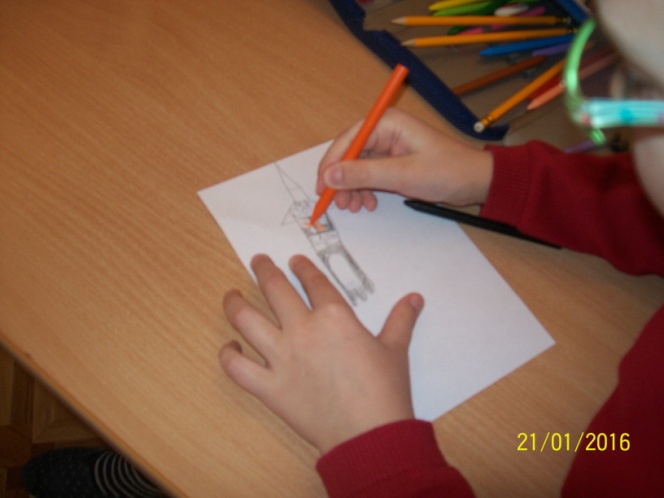 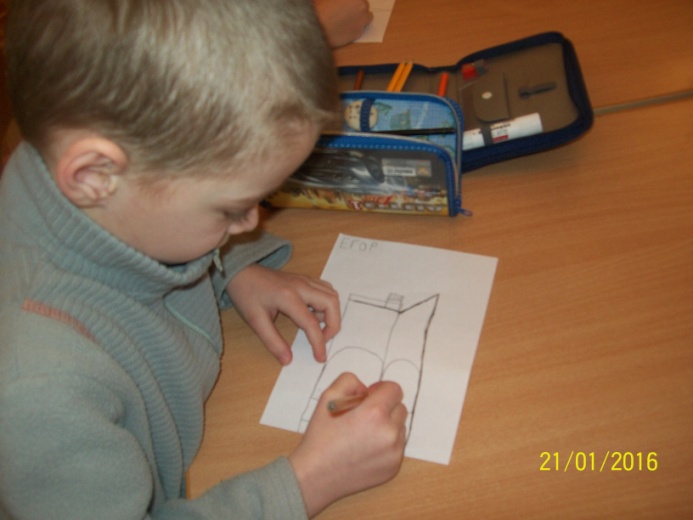 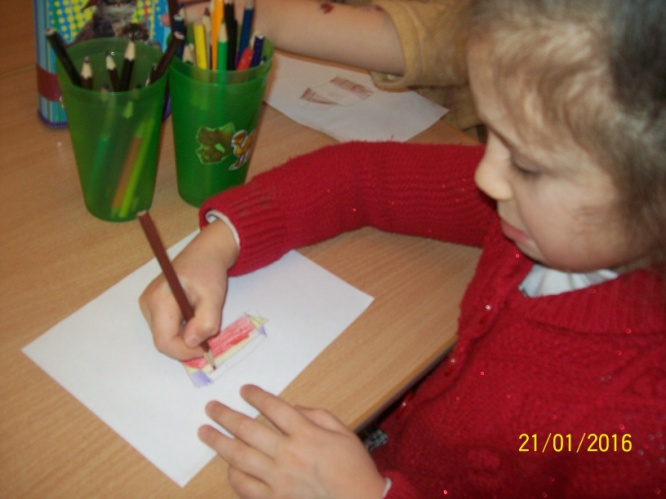 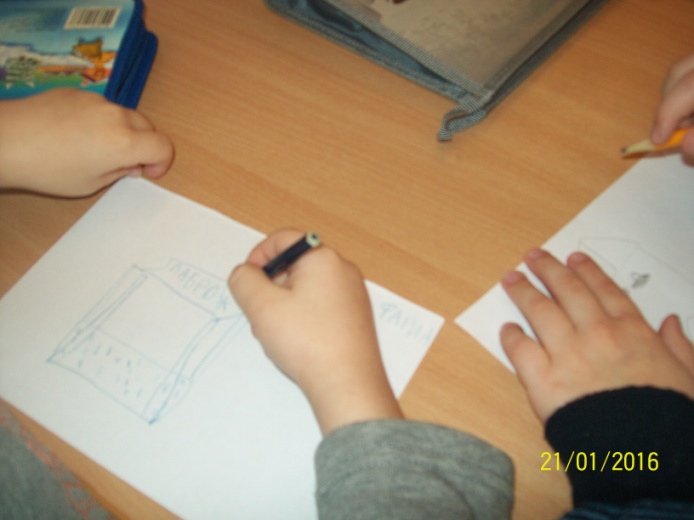 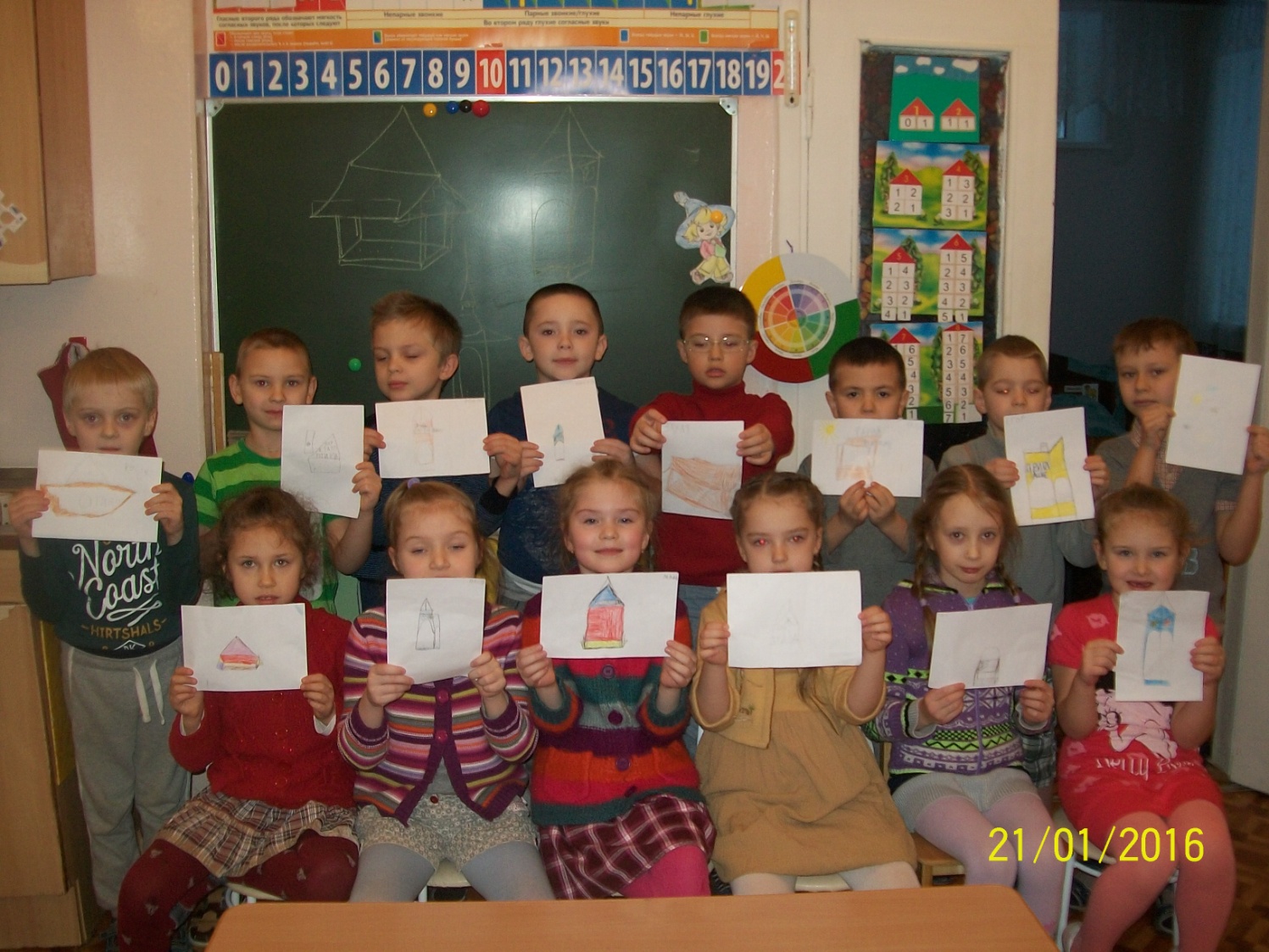 Демонстрация готовых кормушек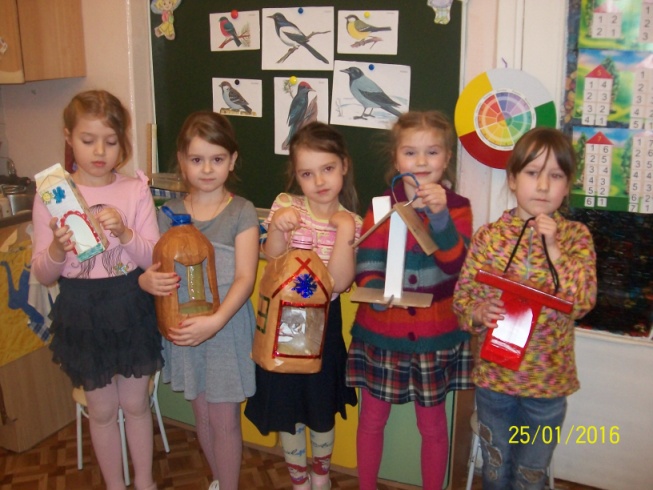 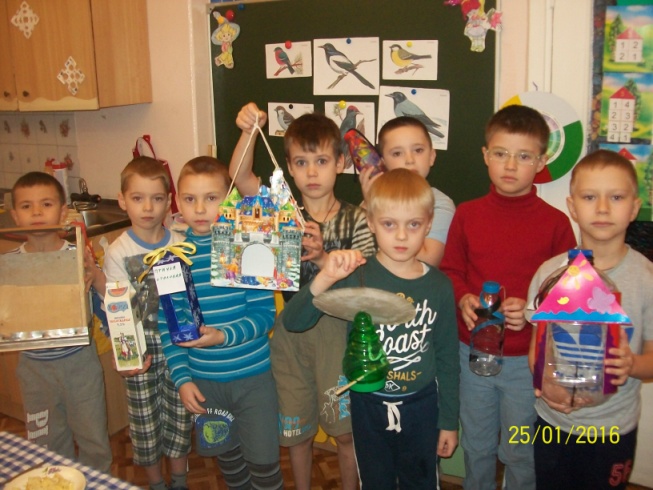 Развешивание кормушек на участке: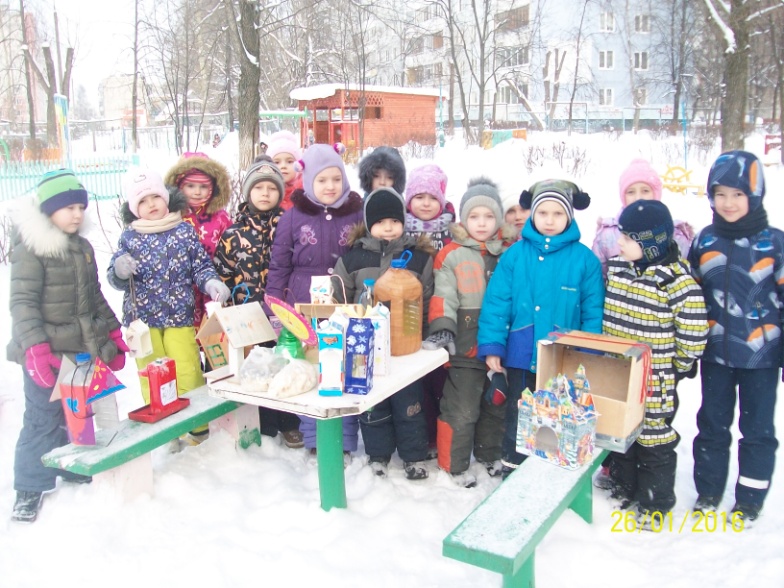 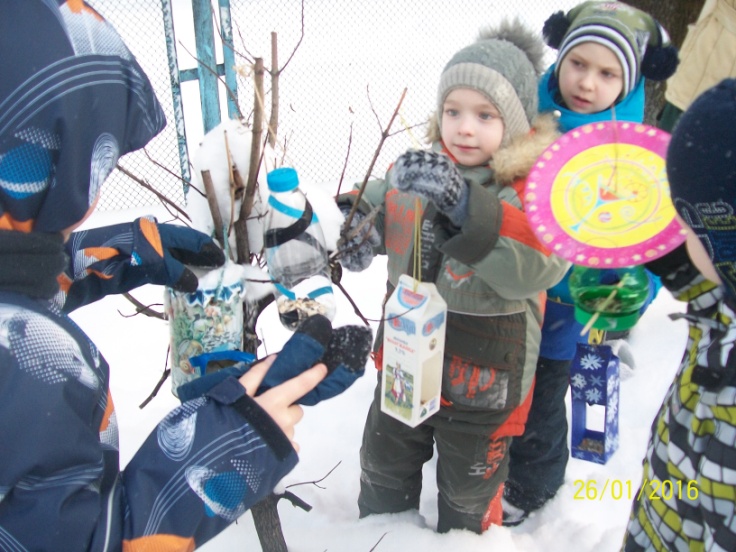 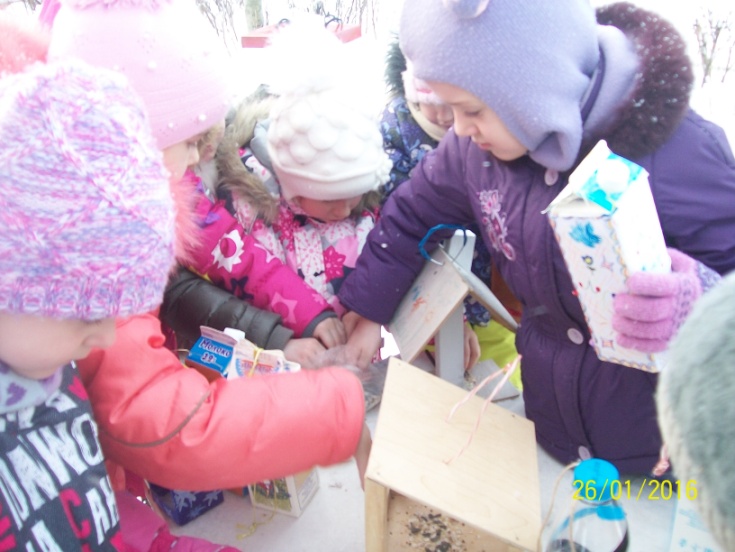 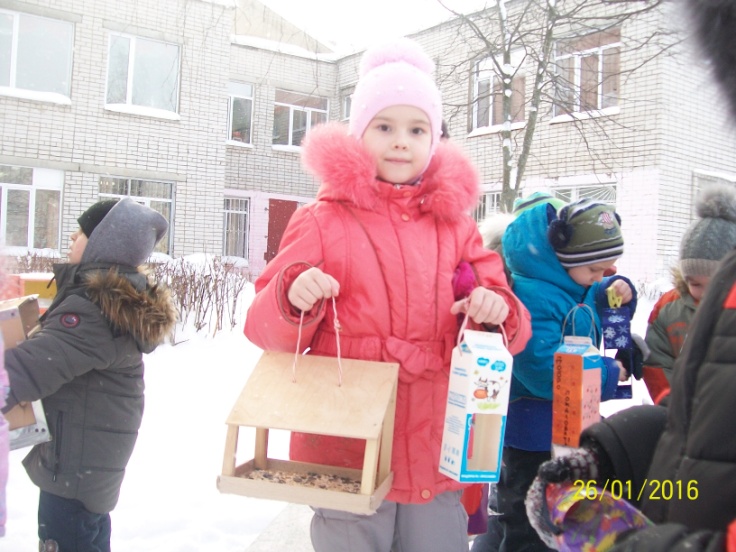 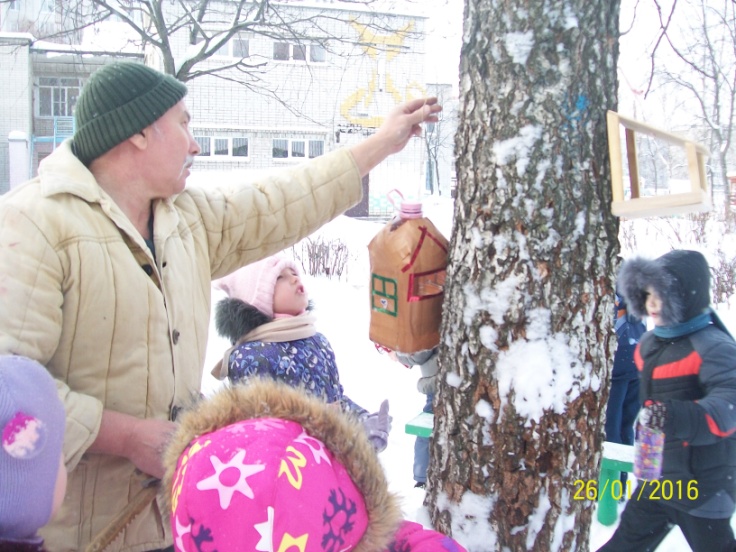 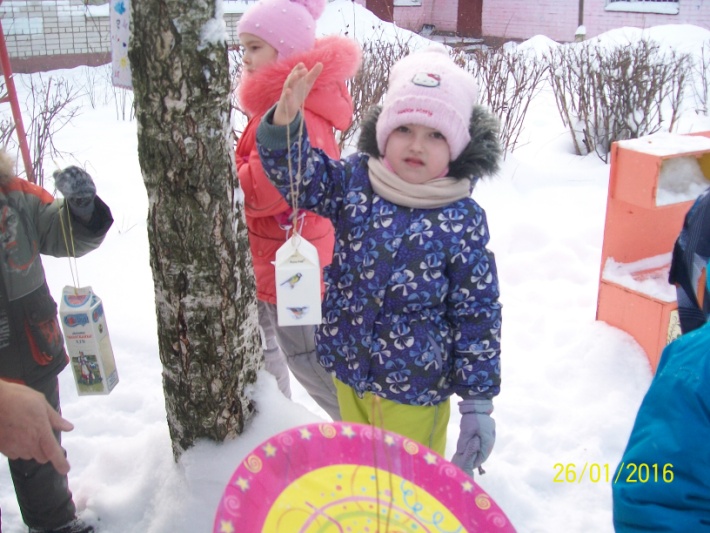 Мероприятие ЗадачиОктябрь-ноябрьОктябрь-ноябрьЭкскурсия по территории д/сада; Счёт разных птиц на участке,Беседы о птицах, НОД: "Птицы- наши друзья", "Удивительный мир птиц",Знакомство с народным календарем, обсуждение народных приметРассматривание энциклопедий, журналовСоставление рассказов про птицРаскрашивание птиц в раскраскахЛепка "Птицы нашего участка" Чтение детям Н. Сладков «Волшебная полочка», «Кусок хлеба»,В. Бианки «Сумасшедшая птица»Дидактическая игра «Накорми птиц» Подвижная игра «Филин и пташки» Расширять представление детей о птицах, о роли человека в жизни птиц. Учить передавать свои наблюдения за живой природой в художественно-изобразительной деятельности. Развивать композиционные навыки.Воспитывать заботливое отношение к птицам.Учить устанавливать причинно-следственные связи между природными явлениями и жизнью птиц.Закреплять знания детей о птицах, прилетающих на участок.Знакомить детей с новыми литературными произведениями, продолжать формировать умение поддерживать беседу по содержанию прочитанного, воспитывать у детей любовь к окружающему, желание помочь птицам.Дать знание о птицах и о том, чем они питаются, развивать познавательные способности. Учить детей подражать птичьим голосам.Декабрь-мартДекабрь-мартФормирование целостной картины мира «Знакомые незнакомцы», чтение Б.Брехт «Зимний разговор через форточку»Воспитывать заботливое отношение к птицам. Закрепить знания о приспособленности птиц к зимнему периоду. Учить устанавливать причинно-следственные связи между природными явлениями и жизнью птиц.Дидактическая игра «Зимние гостьи», «Закончи предложение»,«Прилетели птицы»Активизировать в речи пространственные термины и предлоги. Закрепить знание детьми пословиц о птицах, развивать память, речь.Наблюдение за воробьями.Чтение С.Есенин «Поёт зима – аукает»Уточнить представления детей о повадках воробьёв, отметить, в какое время года они прилетают к кормушке, какой корм предпочитают, как долго находятся на кормушке. Предложить детям проверить правильность народной приметы «Если воробей нахохлился – к морозу, перышки приглажены – к теплу». Обсудить с детьми, почему в морозы воробей сидит, нахохлившись. Беседа «Птичья столовая»Поговорить с детьми о важности их работы по подкормке птиц; учить чувствовать себя причастным ко всему живому. Воспитывать бережное отношение к птицам, ответственность; поощрять стремление приносить пользу, помогать птицам зимой.Игра - инсценировка “Узнай птицу!” Развивать диалогическую речь, прививать детям интерес к жизни пернатых.НОД  по ознакомлению с природой, тема: "птички-невелички" Познакомить детей с жизнью птиц зимой, учить передавать образ птицы в лепке, развивать мелкую моторику.Рисование кормушек для птицВызвать у детей желание накормить птиц, привлечь к совместной деятельности родителейСовместное изготовление кормушек на основе рисунка детей и родителей.Вызвать у детей желание накормить птиц, привлечь к совместной деятельности родителейТрудовая деятельность: подкармливание птицПредложить желающим взять на себя ответственность за очистку и наполнение кормушки, учить подбирать корм с учётом того, какие птицы прилетают на участок. Предложить пояснить, почему особенно важно подкармливать птиц после сильного снегопада и гололёда. Поощрять стремление заботиться о птицах. Ручной труд: «Птицы на ветках»Расширять представление детей о зимующих птицах, о роли человека в жизни птиц. Учить передавать свои наблюдения за живой природой в художественно-изобразительной деятельности, создавать картины из тонких пластилиновых жгутиков. Научить изображать снегиря и синицу, передавать особенности внешнего облика. Развивать композиционные навыки.Создание копилки загадок о птицах. Развитие логического мышления, памяти, речиКонструирование: «Голуби» (оригами)Воспитывать у детей бережное отношение к птицам. Закреплять знания детей о птицах, прилетающих на участок. Вызвать желание сделать голубя в технике – оригами. Закреплять умение детей работать с бумагой, складывать лист в разных направлениях.Чтение В.Бианки «Птичий год: зима», М. Н. Богданова «Домашний воробей»Знакомить детей с новыми литературными произведениями, продолжать формировать умение поддерживать беседу по содержанию прочитанного, воспитывать у детей любовь к окружающему, желание помочь птицам.Рисование «Как мы кормили птиц»Воспитывать у детей заботливое отношение к птицам. Закреплять знания о приспособленности птиц к зимним условиям. Развивать самостоятельность в выборе изобразительных средств (цветные карандаши, краски, восковые карандаши). Развивать композиционные умения.Настольные игры: «Зимующие птицы», «Собери картинку», лото «Птицы»Закреплять представление о зимующих птицах, их внешнем виде.Подвижные игры: «Воробьи и кошка», «Перелёт птиц», «Птички в гнёздышках»Формировать представление о птицах и их повадках. Упражнять в прыжках на двух ногах. Развивать координацию движений, умение ориентироваться на площадке.Дидактическая игра «Что хорошо, что плохо?Воспитывать у детей бережное отношение к птицам, желание заботиться и них, помогать им.Фотовыставка «Как мы птицам помогали» Учить детей по фотографиям составлять рассказ о том, как они кормили птиц зимой, мастерили кормушки.